Разработала и провела классный руководитель Милованова В.В.Сценарий праздника «Последнего звонка» 2015 годВедущий 1:Вот он пришел - последний школьный день, 
И май-волшебник, полюбуйтесь сами, 
Осыпал щедро нежную сирень 
Лиловыми душистыми цветами.Ведущий 2:Под дождем или в зное, 
Но в положенный срок 
Каждой новой весною 
Есть последний звонок. 
Он экзамена вроде, 
Он как новый рассвет, 
Он итоги подводит 
Дорогих школьных лет. Ведущий 1:Он сигналит к началу 
Главных в жизни шагов. 
Сколько в нем обещаний! 
В нем и горечь прощаний, 
И надежд миллионВедущий 2:Торжественная линейка, посвященная празднику «Последнего звонка» объявляется открытой.  (Звучит гимн Российской Федерации.)Ведущий 1:Добрый день! Каждый год, теплым весенним днем,  в школу приходит праздник юности, молодости, красоты, и счастья.  Незабываемый, волнующий момент в жизни каждого человека. И название ему – Последний звонок.Ведущий 2: Этот день необычный:И вот мы сейчасС нетерпеньем встречаем девятый наш класс!Этот праздник его,Он сегодня герой,Этот класс замечательныйНаш выпускной!Ведущий 1:Мы приветствуем выпускников 9 класса и классного руководителя Милованову Валентину Викторовну (Выходят под звуки песни школьной тематики).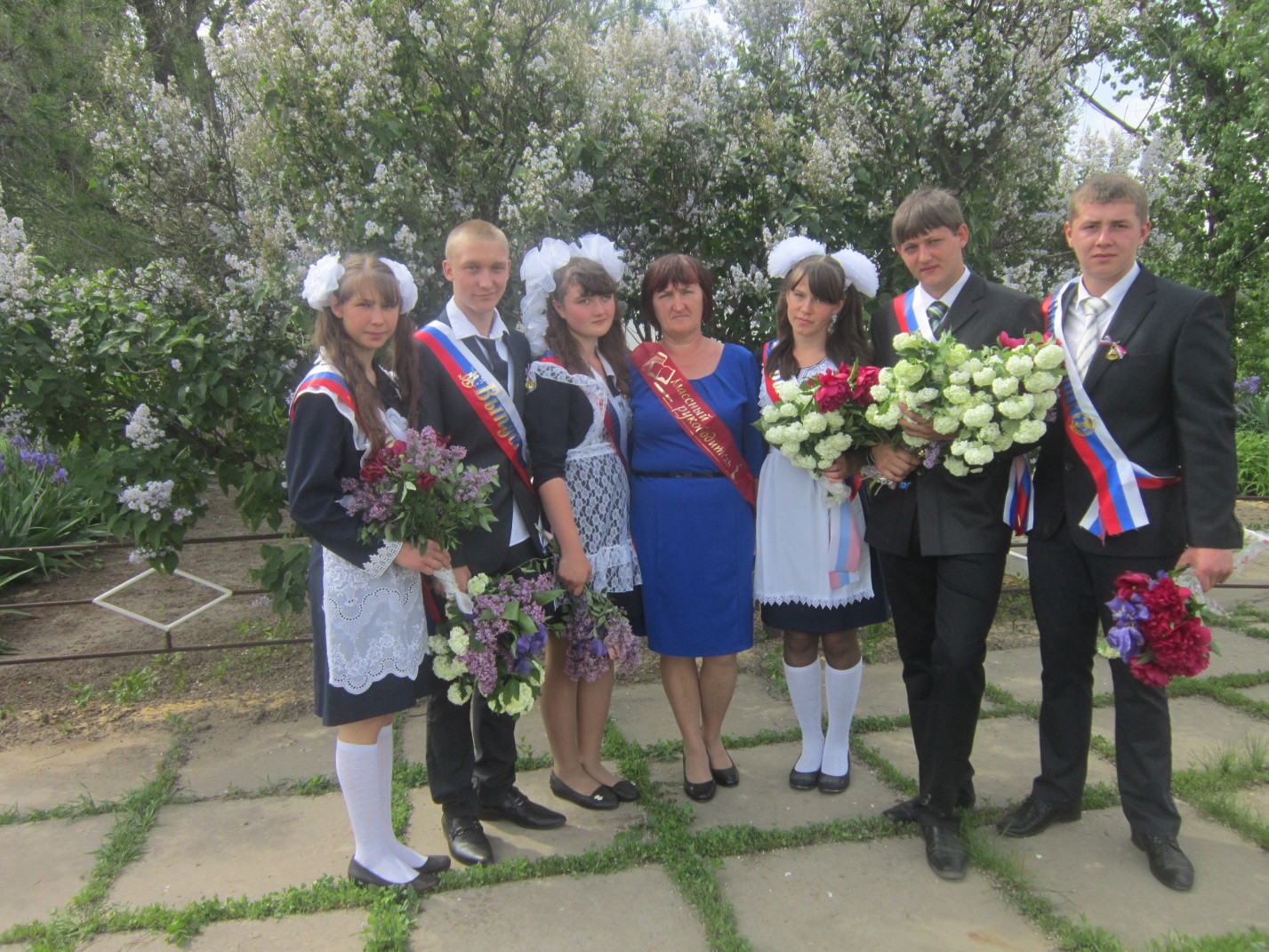 Ведущий 2:Уважаемые гости, родители, учителя, ребята! Мы собрались здесь, чтобы сказать нашим выпускникам добрые напутственные слова, пожелать им успешно сдать экзамены, выбрать профессию по душе.Ведущий 1:                                  Пусть годы отчаянно мчатся и дерзко, Как воды стремительных рек, Но пристанью детства, Но пристанью детства  Останется школа навек.Ведущий 2:Слово для поздравления предоставляется директору школы – Туриченко СВ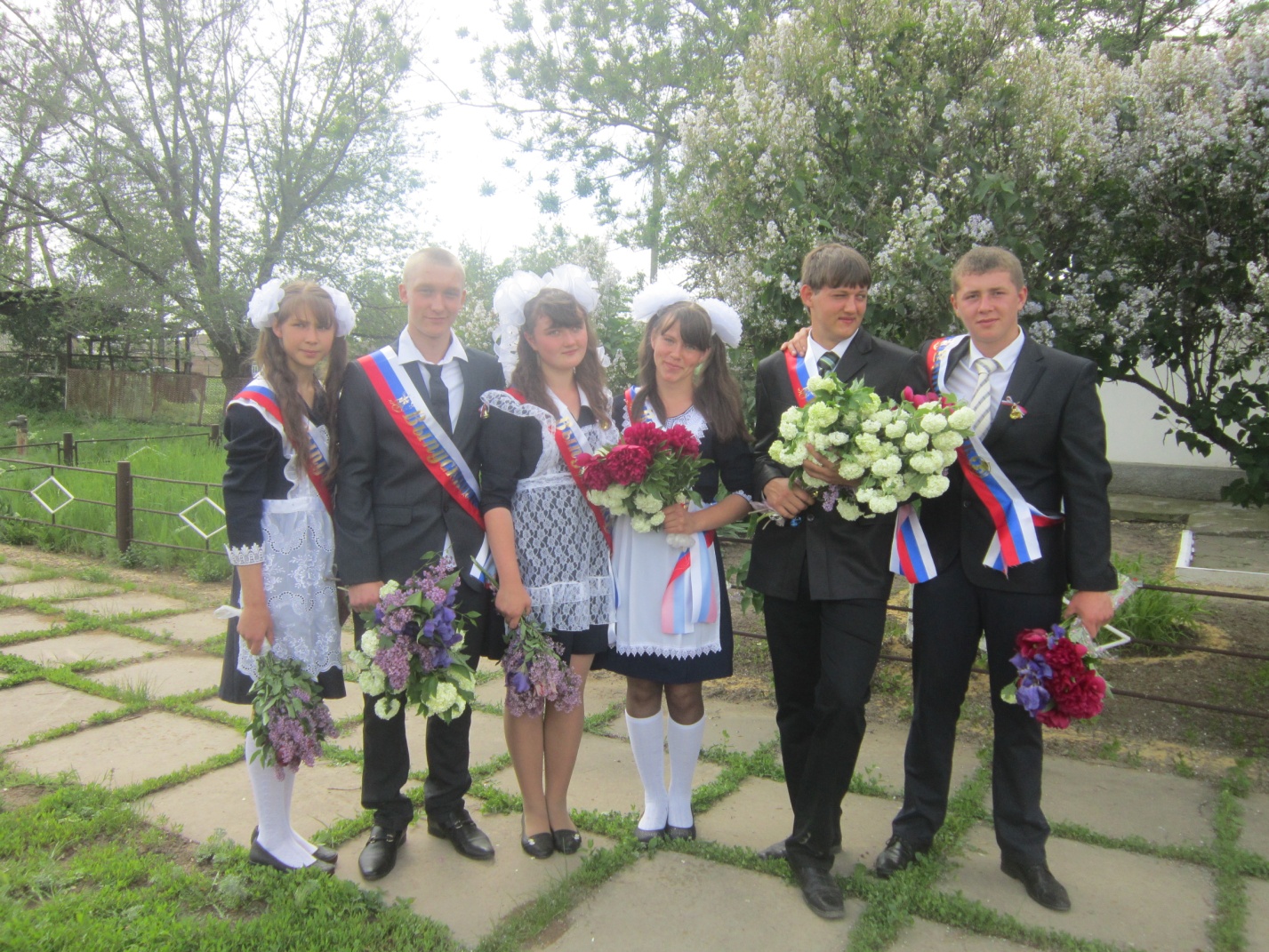 Ведущий 2:Сейчас мы слово предоставим тем, кого мы очень ждали,                                                                                 почётным гостям в нашем зале (Выступление гостей)Ведущий 1:Как много в жизни значитУчитель самый первый,Он мир переиначит,Он путь укажет верный!Ведущий 2:Первые открытия на этой планете мы совершаем с человеком, который имеет прекрасное звание на Земле – первый учитель. Выпускников поздравляет первая учительница Немудрякина ГАОтветное слово выпускников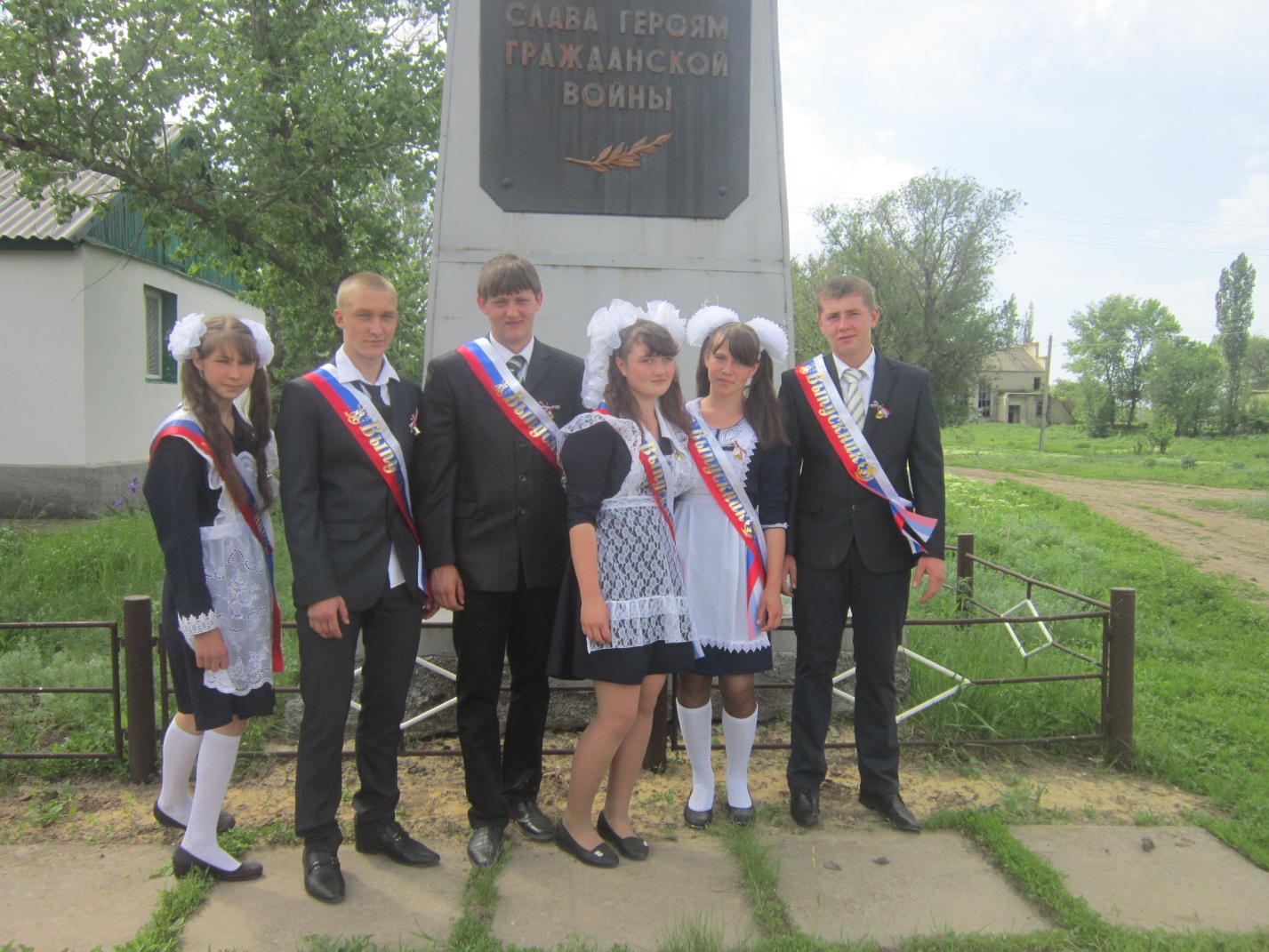 Кажется, будто давным-давно, мы неуверенно и робко ступили в первый класс. Тогда для нас все было вновь: первая учительница, первое прочитанное слово, первый звонок, первые радости и огорчения.Наши слова любви и признательности мы посвящаем вам, Галина АнатольевнаПервый раз с букварем и букетом  Мы прошли этот школьный порог. И звонок-колокольчик об этом  Возвестил громко так, сколько смог. Мы помним тот звонок веселый,что прозвенел нам в первый раз,когда вошли с цветами в школу,в свой самый лучший первыйкласс.Мы были все смешными малышами,Когда вошли впервые в этот класс.И, получив тетрадь с карандашами,За парту сели в первый в жизни раз.Вы повели нас по дороге знаний, Отдав нам много силы и труда,А сколько приложили вы стараний,Чтоб мы учились хорошо всегда!Спасибо вам, что вы нас так любили,Хотя и строги были к нам подчас.За то, что вы нас мыслить научили,За все, за все, что сделали для нас.Ведущий 1:Гости из детства - учащиеся начальной школы пришли поприветствовать выпускников. 1.   Кто тут смелый, ловкий, сильный?       И красивый, и спортивный?                                                                                                                    Кто в труде передовик?               Ну, конечно, выпускник!2. Вы закончили учебу.«В добрый путь» вам говорим!И сегодня на прощаньеС пожеланием спешим!3. Дорогие наши старшие ребята! Вы окончили девятый класс. Говорят, вы были младшими когда-то, В первый класс ходили, вроде нас. 4. Вы заботились о школе,Много сделали для нас,Но хозяевами школыБудем мы не хуже вас.5. Были вы для нас примером, Может, даже маяком, Лично я гордиться буду  Тем, что с вами был знаком. 6.Пусть сегодня вы уходите из школы,Впереди вас ждут счастливые года.Только школу никогда не забывайте Школа - верный друг ваш навсегда7.     Шагать вам дальними путями,Ни перед чем не отступать!И все намеченное вамиПусть будет сделано на «пять»!Поют песню на музыку «Маленькой ёлочке холодно зимой»: Нам, малым деточкам В школе хорошо, И обучаться здесь Будем мы еще! Будут каникулы, Дружно отдохнём, А в сентябре сюда Мы опять придём! Тем, кто прощается С школьной суетой, Мы на прощание Машем им рукой! Школы любимая, Хоть мы и малы, Будем мы - лучшие Ученики страны!Ответное слово первоклассникамСегодня мы прощаемся со школой. В ней остаетесь вы, ее настоящее и будущее. Поэтому все школьные традиции мы передаем вам. Пусть всегда живут в нашей школе счастье познания, радость общения, атмосфера любви и творчества, постоянного поиска, единства ученика и учителя. Мы обещаем, что через всю жизнь пронесем трели школьных звонков, неповторимость первого школьного урока, светлую грусть выпускного бала, дух школьного товарищества, сердечную благодарность и признательность нашим учителям.Слова выпускников  День настал прощания со школой  Выпускной окончился наш год. И отсюда тропинкой веселой  Навсегда наше детство уйдет. Уходя, возьмем с собой в дорогу  Самую заветную мечту, О родных душевную тревогу, Теплоту, заботу, доброту.  Что же будем вспоминать о школе? Дружный класс, своих учителей Чай с лимоном, булочки в столовой Множество веселых светлых дней.Мы друзей, конечно не забудем И, листая дни календаря, Свои жизни, судьбы строить будем С каждым днем мудрее становясьКем мы станем, неизвестно – Наши цели далеки, Мы дружны, как ноты в песне, Все твои ученики! Последняя четверть, весенняя четверть...В руке замирает мелок.На школьной доске мы старательно чертимПараболы наших надежд и тревог.Последняя четверть, весенняя четверть...Спасибо, учитель, тебеЗа то, что, войдя в школьный класс на рассвете,Остался ты в сердце у нас и в судьбе.Девять лет быстро так пролетелиМежду первым и этим звонком.Сделать многое мы не успели,Ты прости и прощай школьный дом.Мы уходим, без нас станет тише.До свидания, время чудес.Нас надёжная школьная крышаОпускает на землю с небес.Чтобы славилась нами Земля,Чтоб мы голову гордо держали.Вам спасибо, учителя,Вы частичку себя нам отдали.Впереди ещё будут ошибки,И экзамен всю жизнь нам держать.Подарите нам ваши улыбки,Они будут в пути согреватьВы всех нас одинаково любили,Любовь свою всем поровну деля.За то, что вы людей из нас лепили,За всё спасибо Вам, учителя !Тревожили мы все Вас понемногу,Порою зля, порою веселя.За то, что проводили нас в дорогуЗа всё спасибо Вам, учителя !За вечную таблицу умноженья,За то, что нам подарена Земля.За то что мы – все Ваше продолженье,За всё спасибо Вам, учителя !Ведущий 1:Родители – это не просто слово,Это любовь, на все готовая,Это призвание на всю жизнь,Это те, кем мы дорожим.Ведущий 1:Эстафету поздравлений передаем родителям выпускников.Родители: 1. В добрый час, родные, в добрый час! 
Пусть судьба оберегает вас. 
Этот день пусть станет в жизни вехой, 
Днем начала вашего успеха! 
2. Очень давно это было, а кажется - будто вчера. 
Пугливо и робко входила сюда в первый раз детвора. 
И мы провожали с волненьем своих дочерей, сыновей. 
А нынче, глядим с умиленьем на повзрослевших детей. 
3. Важнейшая в мире работа доверена учителям. 
Спасибо за труд и заботу Татьяна Николаевна, Вам. 
Спасибо за Ваше терпенье, за ласку, тепло, доброту. 
Пусть Вас посетит вдохновенье в новом учебном году. 
4. Пусть будет прекрасным здоровье, 
Проблемы пусть будут легки, 
Пусть вас вспоминают с любовью 
Все бывшие ученики!  Ответное слово родителямРодители нас научили всему,Они были долгу верны своему.Они помогали не раз и не два,Всегда подбирая нужные слова.Родители – те, кто всегда рядом был,Кто радость и горе с нами делил,Кто был нам поддержкой, опорой всегда,Кто нас не оставит нигде никогда.Ведущий 2:Ну вот и все. Вдруг наступил финал,  Все  мамы улыбаются и плачут.   Возможно, Ваш учитель нам не все еще сказал?     Возьмите ж микрофон -     Ведь ваше слово напоследок много значит.                                    (Выступление классного руководителя)Ответное слово классному руководителю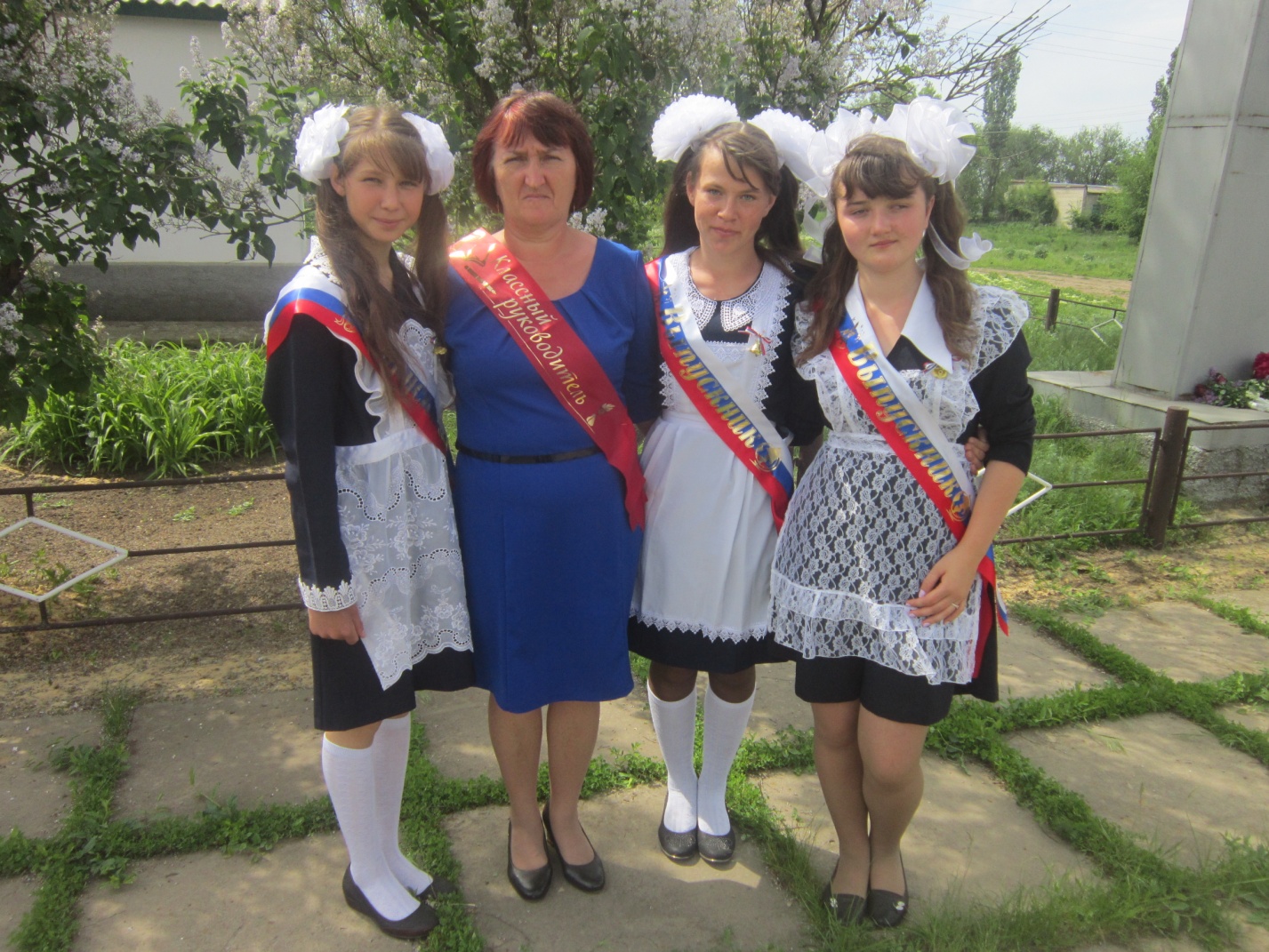  Из года в год, из класса в классВели уверенно вы нас!За вами шли, стремились мы.И вот теперь выпускники!Прошли мы с вами долгий путь,Но это время не вернуть!Теперь другим путем пойдем,Жаль вас не будет с нами, там, на нем!Но помнить будем сердцем и душой,Что руководитель классный был у нас такой!Спасибо вам  Валентина Викторовна -за все, сегодня говоримИ за все мы вас благодарим!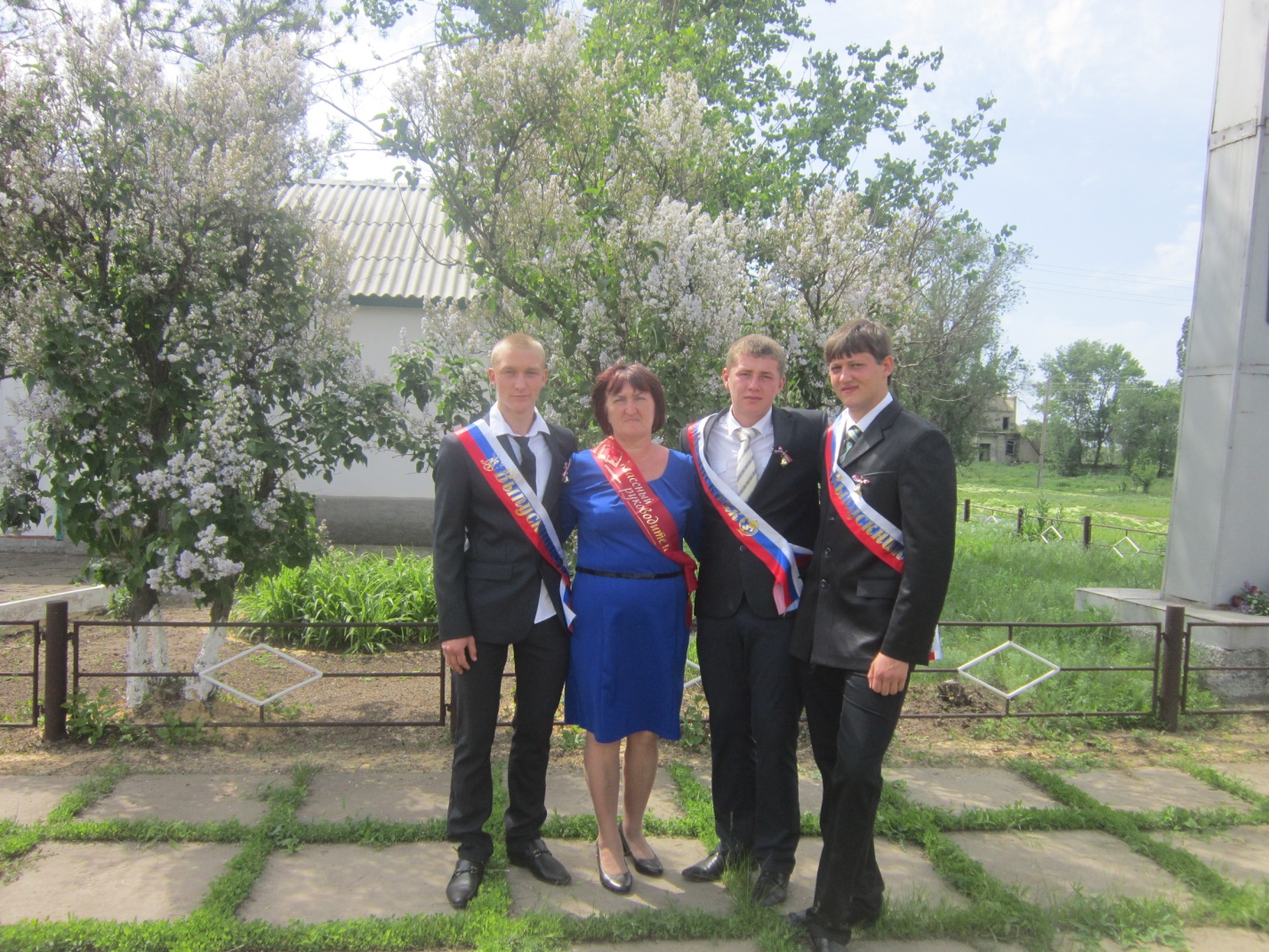 Ведущий 1:А сейчас, дорогие друзья, наступаетМиг торжественный и печальный,Миг взросления, с детством прощания,Миг открытия новых дорог –Он зовётся «Последний звонок»Ведущий 2:Право дать последний звонок предоставляется выпускнику 9 класса Долгову Ивану и ученице первого класса Лабынцевой Кире.Звенит звонокВедущий 1: Ты смотришь тревожным и ласковым взоромВ предчувствии новых путей и дорог.И он раздается по всем коридорам – Весёлый и грустный последний звонок.                                                        Ведущий 2:  Запомните последний свой звонок,Простор он вашей жизни открывает.Звенит он очень звонко потому,Что счастья и удачи всем желает!Ведущий 1:На этом торжественная линейка, посвященная Последнему звонку объявляется закрытой. Спасибо за внимание!